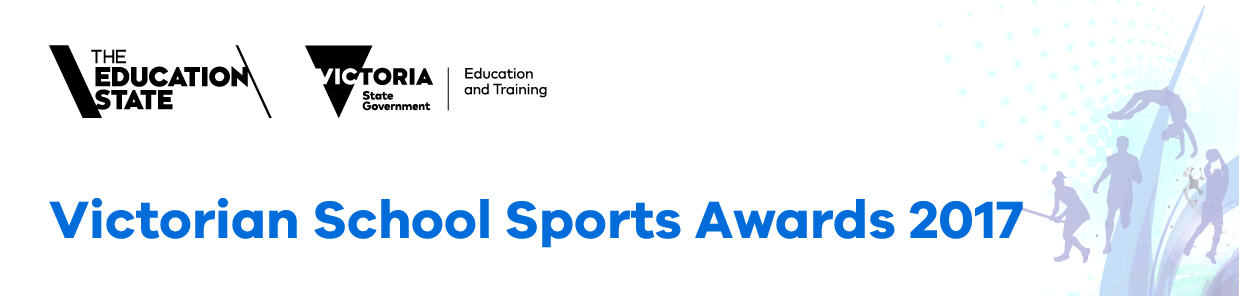 NOMINATION FORMOUTSTANDING SCHOOL AND COMMUNITY PARTNERSHIPNOMINEE’S PARTNERSHIP RECORD FOR 2017(Forms must be typed)This award is presented to a school that has developed successful and sustainable partnerships with their local sporting community, to increase opportunities for students and teachers to participate in sport, as a player, as a coach, as an umpire or administrator.Partnerships may include the sharing of resources, facilities and personnel.The information recorded below may be reproduced in the Victorian School Sports Awards booklet. Please ensure that the information is gramatically correct and gives full organisation names (ie: not acronyms unless preferred/requested by the organisation).NOMINEE’S CITATION (Forms must be typed – max. 200 words)•	This citation will be the statement of the nominee’s partnership achievement(s)•	Citation should include / summarize the nominee’s successful partnerships with local clubs, councils, region / state sporting organizations and other relevant partners, leading to enhanced sporting and/or leadership opportunities for students / teachers. •	Should the nominee be selected for the award, this citation may be read at the Victorian School Sport Awards function. Please ensure information is precise and accurate.ENDORSEMENT OF APPLICATIONThese endorsements are required as evidence of broad support for the nominee’s achievements in the area of community partnerships.School Principal2.	School Council PresidentPresident of Local Club and/or Sports Association4.	State Sporting AssociationNOMINATION PROCESSApplications must be submitted via email using this nomination form. Winners will be contacted to provide a digital photograph that represents the partnership. Photographs must be saved as a 300 dpi jpeg file.  Faxed or mailed applications will not be accepted.Please phone School Sport Victoria should you have any further queries: (03) 9488 9466.Once completed please email byFriday 15 November 2017 to: school.sport.victoria@edumail.vic.gov.auClosing date for nominations: Friday 15 November 2017SCHOOL DETAILSSCHOOL NAME:SCHOOL PRINCIPAL: PRINCIPAL’S EMAIL: SCHOOL ADDRESS (inc. post code):PRINCIPAL’S MOBILE:SCHOOL PHONE:PRIMARY CONTACT FOR THIS APPLICATIONPRIMARY CONTACT FOR THIS APPLICATIONNAME: (If different from above)NAME: (If different from above)POSITION:POSITION:POSTAL ADDRESS: (If different from above)POSTAL ADDRESS: (If different from above)PHONE:MOBILE:EMAIL:EMAIL:KEY PARTNERSHIP ORGANISATION/SCOMMUNITY ORGANISATION FULL NAME/S:Contact details for organization (name / phone):LOCAL CLUBS(looking for links with a number of clubs supporting a number of sports)LOCAL CLUBS(looking for links with a number of clubs supporting a number of sports)LOCAL COUNCIL(looking for joint / supportive activities, facilities between school and local council)  LOCAL COUNCIL(looking for joint / supportive activities, facilities between school and local council)  LOCAL SCHOOLS(looking for mentor programs of groups of schools working together to improve opportunities / outcomes for students)LOCAL SCHOOLS(looking for mentor programs of groups of schools working together to improve opportunities / outcomes for students)STATE / REGIONAL SPORTING ORGANISATIONS(looking for partnerships where by state sporting organizations eg. netball conduct joint school / community events)STATE / REGIONAL SPORTING ORGANISATIONS(looking for partnerships where by state sporting organizations eg. netball conduct joint school / community events)STUDENT PARTICIPATION OR ACHIEVEMENT(looking for evidence that these partnerships have lead to improved outcomes for students and teachers)STUDENT PARTICIPATION OR ACHIEVEMENT(looking for evidence that these partnerships have lead to improved outcomes for students and teachers)FOR THE PREVIOUS YEAR (if applicable)FOR THE PREVIOUS YEAR (if applicable)I attest to the best of my knowledge, the information provided to the School Sport Awards Committee regarding this nominee is both fair and accurate.I attest to the best of my knowledge, the information provided to the School Sport Awards Committee regarding this nominee is both fair and accurate.Name:Signature:Insert electronic signatureI attest to the best of my knowledge, the information provided to the School Sport Awards Committee regarding this nominee is both fair and accurate.I attest to the best of my knowledge, the information provided to the School Sport Awards Committee regarding this nominee is both fair and accurate.Name:Signature:Insert electronic signatureI attest to the best of my knowledge, the information provided to the School Sport Awards Committee regarding this nominee is both fair and accurate.I attest to the best of my knowledge, the information provided to the School Sport Awards Committee regarding this nominee is both fair and accurate.Club/Association Name:President’s name:Signature:Insert electronic signatureClub/Association Name:President’s name:Signature:Insert electronic signatureAs the State Sporting Association representative most familiar with the community partnership(s) formed by the nominee, I attest that the nominee is worthy of nomination for a Victorian School Sport Award and that the information provided to the School Sport Awards Committee is both fair and accurate.As the State Sporting Association representative most familiar with the community partnership(s) formed by the nominee, I attest that the nominee is worthy of nomination for a Victorian School Sport Award and that the information provided to the School Sport Awards Committee is both fair and accurate.Name:Signature:Insert electronic signatureStatus: